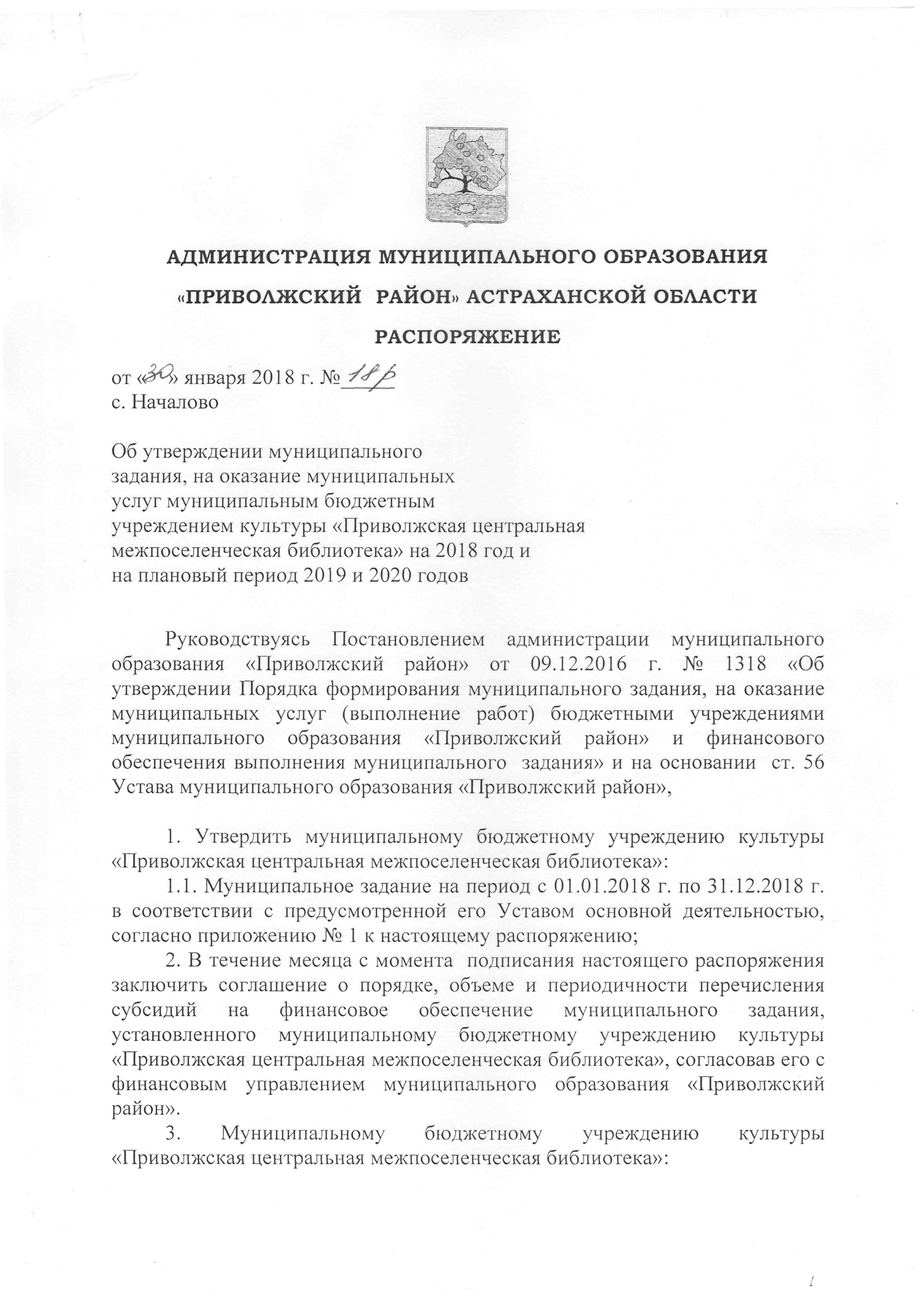 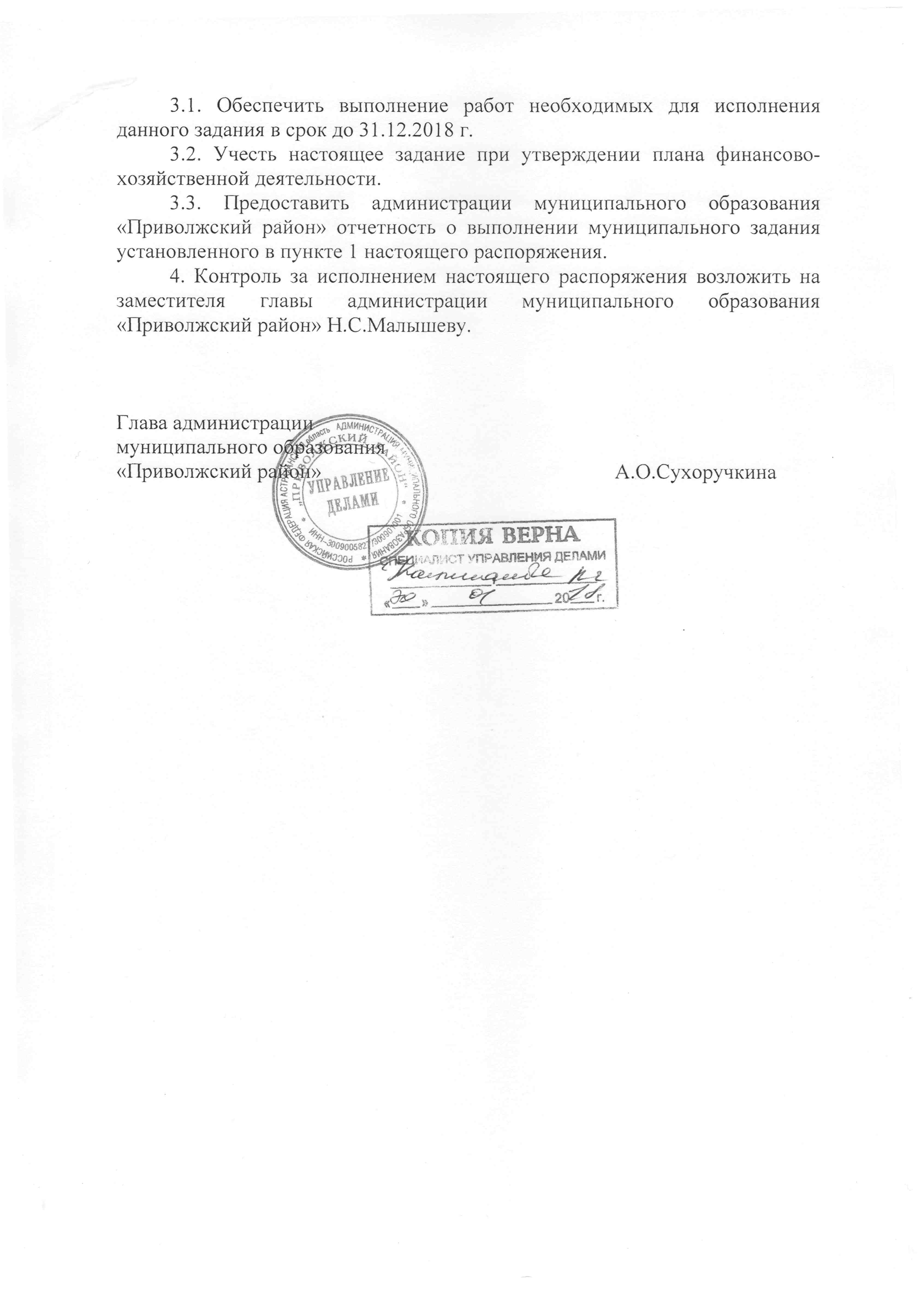 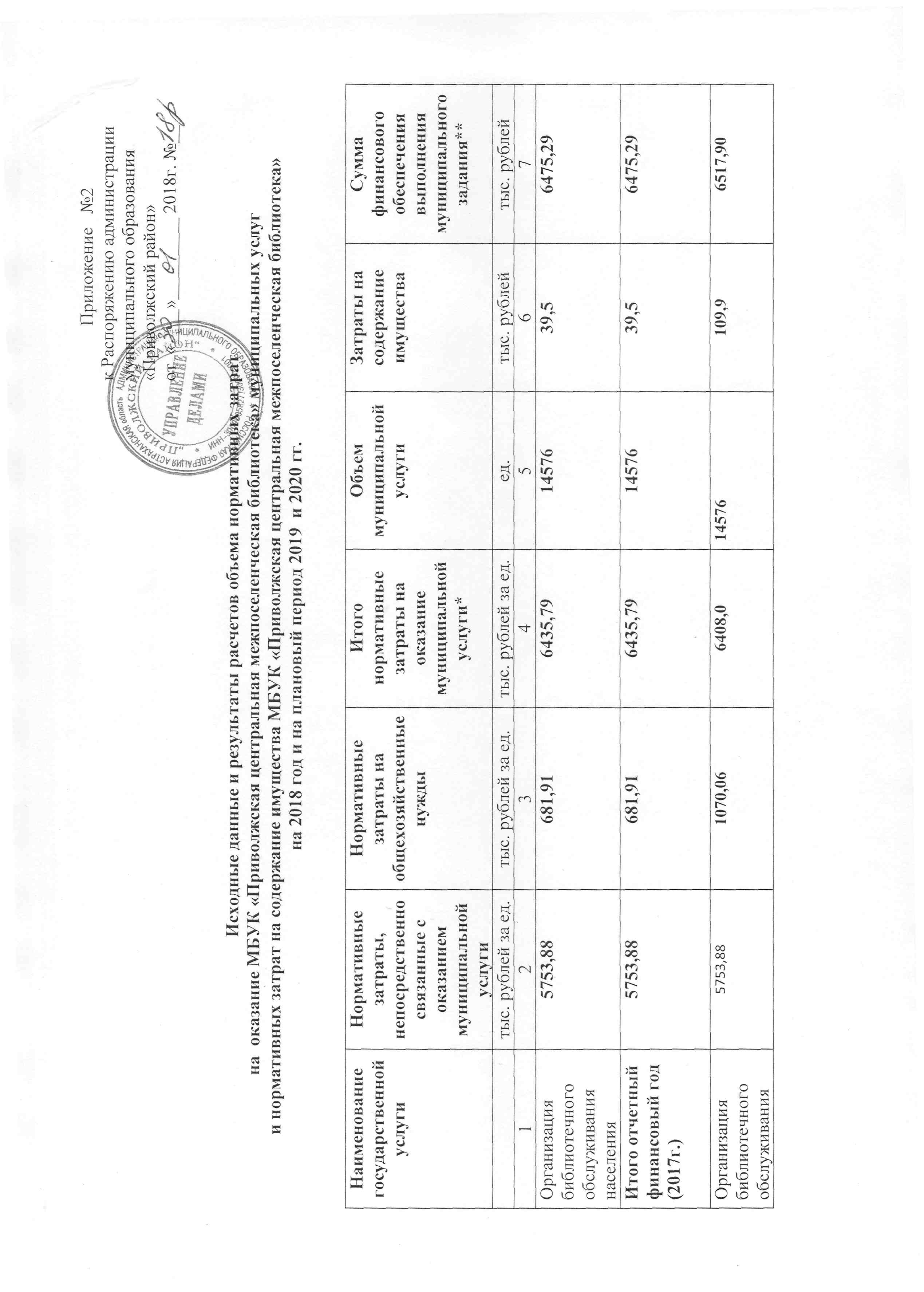 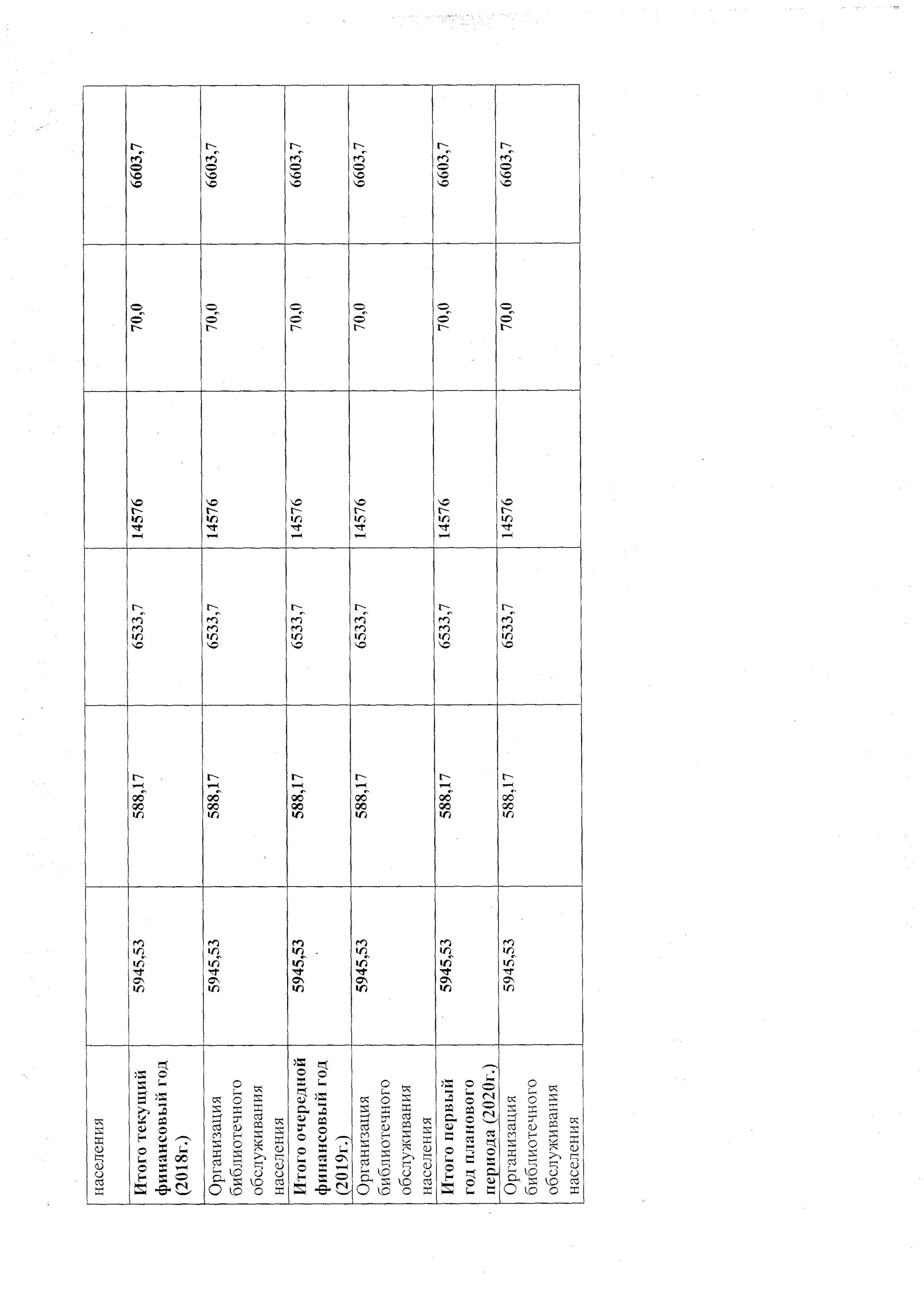 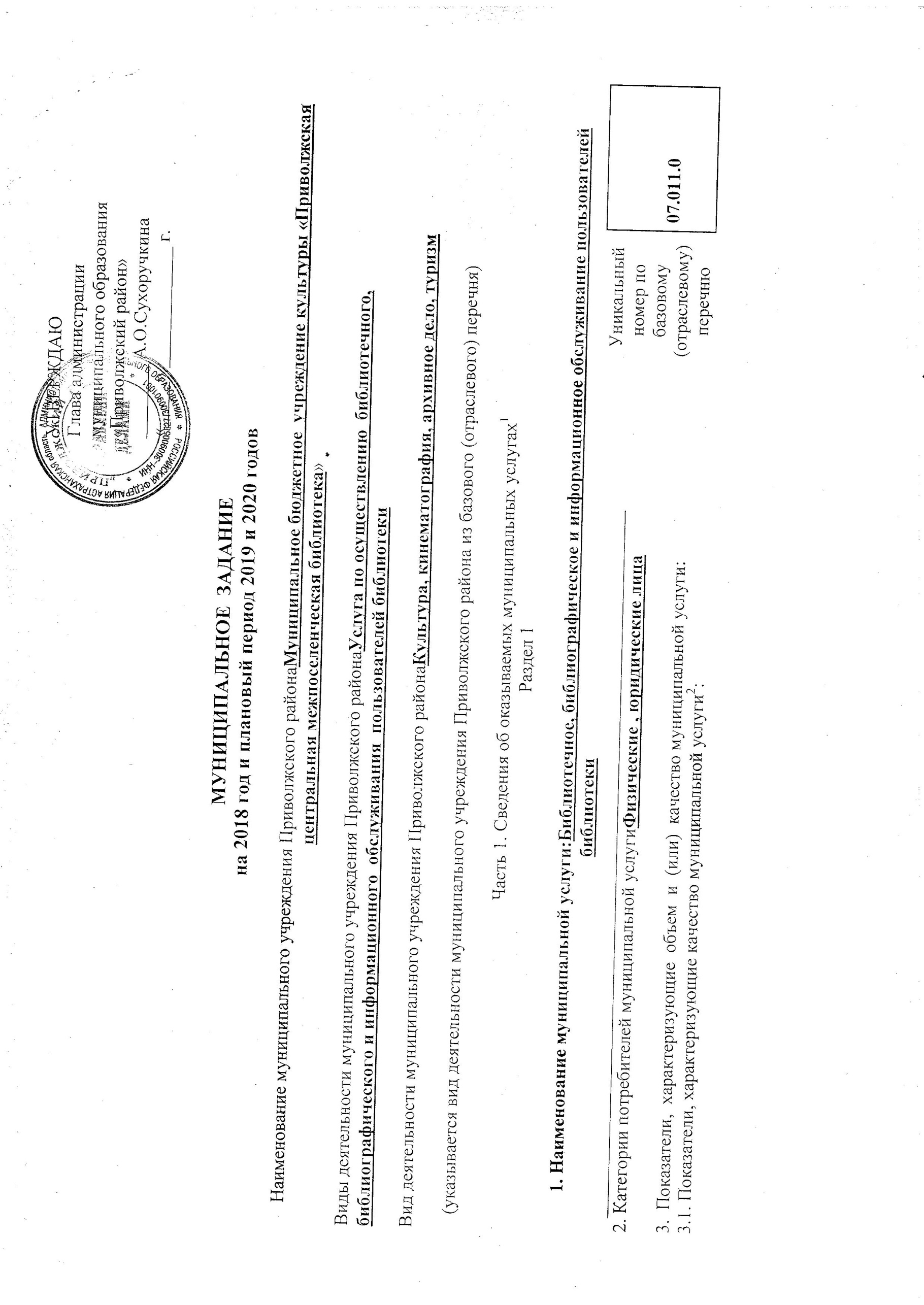 Допустимые  (возможные)  отклонения  от установленных  показателей  качества муниципальной услуги,  в пределах  которых  муниципальное  задание считается выполненным (процентов) 10%.3.2. Показатели, характеризующие объем муниципальной услуги:Допустимые  (возможные)  отклонения  от установленных  показателей  объема  муниципальной услуги,  в пределах  которых  муниципальное задание считается выполненным (процентов) %.  -5%4.  Нормативные  правовые  акты, устанавливающие размер платы (цену, тариф) либо порядок ее (его) установления:5. Порядок оказания муниципальной услуги:5.1.    Нормативные    правовые   акты,   регулирующие   порядок   оказания муниципальной услуги:- Конституцией Российской Федерации (Российская газета, 1993, № 237, Собрание законодательства Российской Федерации, 2009,  № 1,  ст. 1, 2);- Гражданским кодексом Российской Федерации от 24.11.2006,(ч.4), ст. 330, 428 (Российская газета, 2006,  № 289);- Федеральным законом от 27.07.2010 № 210-ФЗ «Об организации предоставления государственных и муниципальных услуг» (Сборник законодательства Российской Федерации, 2010, № 31, ст. 4379);- Федеральным законом от 07.02.1992 № 2300-1 «О защите прав потребителей» (Российская газета, 2006,  № 162);- «Основы законодательства Российской Федерации о культуре» от 9.10.1992 года № 3612-1 (Российская газета, 1992, N 248 , Собрание законодательства РФ – 2009-№ 52 п. 1 - ст.6411); - Федеральным законом от 2912.1994 года № 78-ФЗ  «О библиотечном деле»  ("Собрание законодательства РФ", 02.01.1995, № 1, ст. 2, Российская газета, 1995, N 11-12);- Федеральным законом от 27.07.2006 года № 149-ФЗ   «Об информации, информационных технологиях и о защите информации» Собрание законодательства РФ", 31.07.2006, №31 (1 ч.), ст. 3448," (Российская газета, 2006,  N 165);	- Федеральным законом от 27.12.2002  № 184-ФЗ  «О техническом регулировании» (Собрание законодательства РФ, 2002, N 52 (ч. 1), ст. 5140; Российская газета, 2002,  № 245;  Парламентская газета, 2003, № 1-2);- Постановлением  Министерства труда и социального развития от 03.02.1997 № 6 «Об утверждении межотраслевых норм времени на работы, выполняемые в библиотеках»;	- Федеральным законом от 09.10.1992  № 3612-1 «Основы законодательства Российской Федерации о культуре» [ред. от 23.07.2008] (Российская газета, 1992, N 248; Ведомости СНД и ВС РФ, 1992, N 46, ст. 2615); - Федеральным законом от 06.10.2003 № 131-ФЗ «Об общих принципах организации  местного самоуправления в Российской Федерации», п. 19, ст. 15. (Собрание законодательства РФ, 2003, N 40, ст. 3822;  Парламентская газета, 2003,  N 186);- Приказом Минкультуры Российской Федерации от 02.12.1998 № 590 «Об утверждении «Инструкции об учете библиотечного фонда»;- Модельным стандартом деятельности публичной библиотеки   (принят на VI Ежегодной сессии Конференции РБА 24.05.2001 г.);- Основными положениями организации сети муниципальных общедоступных (публичных) библиотек в субъектах Российской Федерации, утвержденные приказом Минкультуры России от 14.11.1997 № 682;- Межгосударственным стандартом ГОСТ 7.20–2000 «Система стандартов по информации, библиотечному и издательскому делу. Библиотечная статистика» (введен в действие постановлением Госстандарта РФ от 19.04.2001 № 182-ст);- Уставом муниципального учреждения культуры «Приволжская центральная межпоселенческая библиотека», утвержденного  Постановлением Главы администрации  МО «Приволжский район»  № 1234 от 26. 12. 2005 г.; - Правилами   пользования библиотекой, утвержденными Приказом директора МУК «ПЦМБ» № 17 от 13.01.2010 г.;Постановление Администрация муниципального образования «Приволжский район» Астраханской области  10.07.2015г. №820«Об утверждении перечня платных услуг и  тарифов на платные услуги, оказываемые   муниципальным бюджетным учреждением культуры «Приволжская центральная межпоселенческая библиотека».5.2.  Порядок  информирования  потенциальных  потребителей муниципальной услуги:Часть 2. Сведения о выполняемых работах3Раздел 11. Наименование работы  :Библиографическая обработка документов и создание каталогов__________________________________________________________ 2. Категории потребителей работы:  В интересах общества3.  Показатели,  характеризующие  объем  и  (или)  качество работы: Количество документов3.1. Пока6затели, характеризующие качество работыДопустимые  (возможные)  отклонения  от установленных  показателей  качества  работы,  в пределах  которых муниципальное  задание считается выполненным (процентов)   10 %3.2. Показатели, характеризующие объем работы:.2. Показатели, характеризующие объем работы:Допустимые  (возможные)  отклонения  от установленных  показателей  объема  работы,  в пределах  которых  муниципальное задание считается выполненным (процентов) 5%.Часть 2. Сведения о выполняемых работах3Раздел 21. Наименование работы  :Формирование учет, изучение, обеспечение физического сохранения и безопасности фондов библиотеки.включая оцифровку____________________________________________________________________________ 2. Категории потребителей работы: В интересах общества3.  Показатели,  характеризующие  объем  и  (или)  качество работы:Количество документов3.1. Показатели, характеризующие качество работы4:Допустимые  (возможные)  отклонения  от установленных  показателей  качества  работы,  в пределах  которых муниципальное  задание считается выполненным (процентов) 10%.3.2. Показатели, характеризующие объем работы:Допустимые  (возможные)  отклонения  от установленных  показателей  объема  работы,  в пределах  которых  муниципальное задание считается выполненным (процентов) 5%.Часть 3. Прочие сведения о муниципальномзадании51. Основания для досрочного прекращения выполнения муниципального задания:________________________________________________________________________________________________________________________________2. Иная  информация,  необходимая для выполнения (контроля за выполнением) муниципального заданияРеорганизация или ликвидация учреждения, изменение типа существующего учреждения, по иным основаниям, предусмотренным действующим законодательством3. Порядок контроля за выполнением муниципального задания:4. Требования к отчетности о выполнении муниципального задания:Учреждением предоставляется иная отчетность и (или) информация по требованию Учредителя.4.1.  Периодичность  представления  отчетов  о  выполнении муниципального задания:Квартальный отчет об исполнении муниципального задания по форме (п.8.1) Годовой отчет об исполнении муниципального задания по форме (п.8.1)4.2. Сроки представления отчетов о выполнении муниципального заданияЕжеквартально до 10 числа месяца, следующего за отчетным кварталомЕжегодно в срок до 30 января года, следующего за отчетным годом4.3. Иные требования к отчетности о выполнении муниципального задания:В случае не предоставления Учреждением запрашиваемой отчетности Учредитель имеет право приостанавливать доведение объема финансирования Учреждению5. Иные показатели, связанные с выполнением муниципального задания (в том числе финансовые санкции (штрафы, изъятия) за нарушение условий выполнения муниципального задания)6:______________________________________Приложение 2ОТЧЕТ О ВЫПОЛНЕНИИМУНИЦИПАЛЬНОГО ЗАДАНИЯ на2018 год и на плановый период 2019 и 2020 годовНаименование муниципального учреждения Приволжского районаМуниципальное бюджетное  учреждение культуры «Приволжская центральная межпоселенческая библиотека» Вид деятельности муниципального учреждения Приволжского района        Культура, кинематография, архивное дело, туризм   (указывается вид деятельности муниципального учреждения Приволжского района из базового (отраслевого) перечня)Периодичность Квартальный отчет об исполнении муниципального задания по форме (п.8.1) Годовой отчет об исполнении муниципального задания по форме (п.8.1)Часть 1. Сведения об оказываемых муниципальных услугах1Раздел 11. Наименование муниципальной услуги: Библиотечное, библиографическое и информационное обслуживание пользователей библиотеки   ___________________________________________________________________________  2. Категории потребителей муниципальной услуги: Физические , юридические лица3.  Сведения о фактическом достижении показателей,  характеризующих  объем  и  (или)  качество муниципальной услуги:3.1. Сведения о фактическом достижении показателей, характеризующих качество муниципальной услуги:3.2.  Сведения  о фактическом достижении показателей, характеризующих объем муниципальной услуги:Часть 2. Сведения о выполняемых работах2Раздел11. Наименование работы: ________________________________________________________________________________________________________________________________________2. Категории потребителей работы:____________________________________________________________________________________________________________________________________________________________________________________________________________3.  Сведения  о фактическом достижении показателей, характеризующих объем и (или) качество работы:3.1. Сведения   о  фактическом  достижении  показателей,  характеризующих качество работы:3.2.  Сведения  о фактическом достижении показателей, характеризующих объем работы:Руководитель (уполномоченное лицо) __________________ ___________ ______________(должность)                    (подпись)             (расшифровка подписи)«__» __________ 20__ г._Уникальный номер реестровой записиПоказатель, характеризующий содержание муниципальной услугиПоказатель, характеризующий содержание муниципальной услугиПоказатель, характеризующий содержание муниципальной услугиПоказатель, характеризующий условия (формы) оказания муниципальной услугиПоказатель, характеризующий условия (формы) оказания муниципальной услугиПоказатель качества муниципальной услугиПоказатель качества муниципальной услугиПоказатель качества муниципальной услугиЗначение показателя качества муниципальной услугиЗначение показателя качества муниципальной услугиЗначение показателя качества муниципальной услугиУникальный номер реестровой записиПоказатель, характеризующий содержание муниципальной услугиПоказатель, характеризующий содержание муниципальной услугиПоказатель, характеризующий содержание муниципальной услугиПоказатель, характеризующий условия (формы) оказания муниципальной услугиПоказатель, характеризующий условия (формы) оказания муниципальной услугинаименование показателяединица измерения по ОКЕИединица измерения по ОКЕИ2017 год (очередной финансовый год)2018 год (1-й год планового периода)2019 год (2-й год планового периода)Уникальный номер реестровой записиПосещаемость(наименование показателя)________(наименование показателя)________(наименование показателя)Способы обслуживания (пользователей библиотеки(наименование показателя)_______(наименование показателя)наименование показателянаименованиекод12345678910111207011000000000003009103Количество посещенийУдаленно через сеть ИнтернетДинамика удаленных посещений (посещений Интернет-сайта) по сравнению с предыдущим годом (процент).

процент744
07011000000000001001103 Количество посещенийВ стационарных условияхДинамика посещений библиотеки по сравнению с предыдущим годом (процент)

процент74410007011000000000002000103 Количество посещенийВне стационараДинамика посещений внестационарных форм обслуживания библиотеки по сравнению с предыдущим годом (процент

процент744100Уникальный номер реестровой записиПоказатель, характеризующий содержание муниципальной услугиПоказатель, характеризующий содержание муниципальной услугиПоказатель, характеризующий содержание муниципальной услугиПоказатель, характеризующий условия (формы) оказания муниципальной услугиПоказатель, характеризующий условия (формы) оказания муниципальной услугиПоказатель объема муниципальной услугиПоказатель объема муниципальной услугиПоказатель объема муниципальной услугиЗначениепоказателя объема муниципальной услугиЗначениепоказателя объема муниципальной услугиЗначениепоказателя объема муниципальной услугиСреднегодовой размер платы (цена, тариф)Среднегодовой размер платы (цена, тариф)Среднегодовой размер платы (цена, тариф)Уникальный номер реестровой записиПоказатель, характеризующий содержание муниципальной услугиПоказатель, характеризующий содержание муниципальной услугиПоказатель, характеризующий содержание муниципальной услугиПоказатель, характеризующий условия (формы) оказания муниципальной услугиПоказатель, характеризующий условия (формы) оказания муниципальной услугинаименование показателяединица измерения по ОКЕИединица измерения по ОКЕИ2018 год (очередной финансовый год)2019 год (1-й год планового периода)2020 год (2-й год планового периода)2018 год (очередной финансовый год)2019 год (1-й год планового периода)2020 год (2-й год планового периода)Уникальный номер реестровой записи_______(наименование показателя)________(наименование показателя)________(наименование показателя)_________(наименование показателя)_______(наименование показателя)наименование показателянаименованиекод2018 год (очередной финансовый год)2019 год (1-й год планового периода)2020 год (2-й год планового периода)2018 год (очередной финансовый год)2019 год (1-й год планового периода)2020 год (2-й год планового периода)12345678910111213141507036100000000003008101Количество посещенийУдаленно через сеть Интернет Количество обращенийЕдиниц642200200200---07036100000000001000101Количество посещенийВ  стационарных условиях,Количество посещенийЕдиниц642159500159500159500---07011000000000002000103Количество посещенийВне стационараКоличество посещенийЕдиниц642500050005000---Нормативный правовой актНормативный правовой актНормативный правовой актНормативный правовой актНормативный правовой актвидпринявший органдатаномернаименование12345ПостановлениеАдминистрация муниципального образования «Приволжский район» Астраханской области10.07.2015г. №820«Об утверждении перечня платныхуслуги  тарифов на платные услуги,оказываемыемуниципальнымбюджетным учреждением культуры«Приволжская центральнаямежпоселенческая библиотека»Способ информированияСостав размещаемой информацииЧастота обновления информации123Телефонная консультацияСотрудники библиотеки во время работы учреждения в случае обращения потребителей по телефону предоставляют необходимые разъяснения  об оказываемой  муниципальной услуге. Время ожидания консультации не превышает 5 минут.Информирование при личном общенииСотрудники библиотеки во время работы учреждения в случае личного обращения пользователей предоставляют необходимые разъяснения об  оказываемой услуге . Время ожидания консультации не превышает 5 минут.Реклама в СМИинформация о проведенных мероприятиях анонсы, тематические репортажи, статьи в газетах и журналахЕжеквартальноВнутренняя и наружная реклама в библиотекережим работы библиотеки, перечень услуг библиотеки, информация о клубах и кружках, афишиЕжегодно ЕжемесячноПечатная рекламная продукция (листовки, буклеты, закладки, визитки и др.)перечень услуг библиотеки, контакты, специальные предложения, приглашения на мероприятия, анонсы, информация о фондах библиотекиСогласно плануРеклама на сайте библиотеки, на странице библиотеки в социальных сетях, информационныхБиблиотека поддерживает в актуальном состоянии Интернет- сайт, на котором размещены: - название библиотек; - фамилия, имя, отчество директора; - информация об адресе и маршрутах проезда к библиотекам; - информация о номерах телефонов библиотек; - информация о режиме работы библиотек; - полный перечень оказываемых библиотеками услуг; - на сайте в разделе «Виртуальная приемная» потребители имеют возможность оставить свои отзывы, замечания и предложения о работе библиотеки, время ожидания ответов – не более 3 суток.еНе менее 1 раза в неделюПо мере изменения данных Уникальный номер по базовому (отраслевому) перечню
07.014.1Уникальный номер реестровой записиПоказатель, характеризующий содержание работы (по справочникам)Показатель, характеризующий содержание работы (по справочникам)Показатель, характеризующий содержание работы (по справочникам)Показатель, характеризующий условия (формы) выполнения работы (по справочникам)Показатель, характеризующий условия (формы) выполнения работы (по справочникам)Показатель качества работыПоказатель качества работыПоказатель качества работыЗначение показателя качества работыЗначение показателя качества работыЗначение показателя качества работыУникальный номер реестровой записиПоказатель, характеризующий содержание работы (по справочникам)Показатель, характеризующий содержание работы (по справочникам)Показатель, характеризующий содержание работы (по справочникам)Показатель, характеризующий условия (формы) выполнения работы (по справочникам)Показатель, характеризующий условия (формы) выполнения работы (по справочникам)наименование показателяединица измерения по ОКЕИединица измерения по ОКЕИ2018год (очередной финансовый год)2019 год (1-й год планового периода)2020 год (2-й год планового периода)Уникальный номер реестровой записи________(наименование показателя)________(наименование показателя)________(наименование показателя)_________(наименование показателя)_______(наименование показателя)наименование показателянаименованиекод123456789101112
07014100000000000007102Количество документовВ стационарных условияхДоля  новых  библиографических записей в  общем числе  библиографических записей  в системе каталоговпроцент744100%100%100%Уникальный номер реестровой записиПоказатель, характеризующий содержание работы (по справочникам)Показатель, характеризующий содержание работы (по справочникам)Показатель, характеризующий содержание работы (по справочникам)Показатель, характеризующий условия (формы) выполнения работы (по справочникам)Показатель, характеризующий условия (формы) выполнения работы (по справочникам)Показатель объема работыПоказатель объема работыПоказатель объема работыПоказатель объема работыЗначение показателя объема работыЗначение показателя объема работыЗначение показателя объема работыУникальный номер реестровой записиПоказатель, характеризующий содержание работы (по справочникам)Показатель, характеризующий содержание работы (по справочникам)Показатель, характеризующий содержание работы (по справочникам)Показатель, характеризующий условия (формы) выполнения работы (по справочникам)Показатель, характеризующий условия (формы) выполнения работы (по справочникам)наименование показателяединица измерения по ОКЕИединица измерения по ОКЕИописание работы2018 год (очередной финансовый год)2019год (1-й год планового периода)2020 год (2-й год планового периода)Уникальный номер реестровой записи_______(наименование показателя)________(наименование показателя)________(наименование показателя)_________(наименование показателя)_______(наименование показателя)наименование показателянаименованиекодописание работы2018 год (очередной финансовый год)2019год (1-й год планового периода)2020 год (2-й год планового периода)1234567891011121307014100000000000007102Количест-во доку-ментовКоличест-во доку-ментовединиц642Каталогизация,систематизация,предметизация,индексирование,создание библио-графических за писей,  формирование электронных каталогов и баз данных(в том числекраеведческих).Формированиетрадиционныхкаталогов. Редактирование электронных и традиционных каталогов. 600600600 Уникальный номер по базовому (отраслевому) перечню
07.013.1Уникальный номер реестровой записиПоказатель, характеризующий содержание муниципальной услугиПоказатель, характеризующий содержание муниципальной услугиПоказатель, характеризующий содержание муниципальной услугиПоказатель, характеризующий условия (формы) оказания муниципальной услугиПоказатель, характеризующий условия (формы) оказания муниципальной услугиПоказатель качества муниципальной услугиПоказатель качества муниципальной услугиПоказатель качества муниципальной услугиЗначение показателя качества муниципальной услугиЗначение показателя качества муниципальной услугиЗначение показателя качества муниципальной услугиУникальный номер реестровой записиПоказатель, характеризующий содержание муниципальной услугиПоказатель, характеризующий содержание муниципальной услугиПоказатель, характеризующий содержание муниципальной услугиПоказатель, характеризующий условия (формы) оказания муниципальной услугиПоказатель, характеризующий условия (формы) оказания муниципальной услугинаименование показателяединица измерения по ОКЕИединица измерения по ОКЕИ2017 год (очередной финансовый год)2018 год (1-й год планового периода)2020 год (2-й год планового периода)Уникальный номер реестровой записи________(наименование показателя)________(наименование показателя)________(наименование показателя)_________(наименование показателя)_______(наименование показателя)наименование показателянаименованиекод123456789101112
070131000000000000081040Количество документов (единица) В стационарных условиях-процентпроцент744100100100Уникальный номер реестровой записиПоказатель, характеризующий содержание работы (по справочникам)Показатель, характеризующий содержание работы (по справочникам)Показатель, характеризующий содержание работы (по справочникам)Показатель, характеризующий условия (формы) выполнения работы (по справочникам)Показатель, характеризующий условия (формы) выполнения работы (по справочникам)Показатель объема работыПоказатель объема работыПоказатель объема работыПоказатель объема работыЗначение показателя объема работыЗначение показателя объема работыЗначение показателя объема работыУникальный номер реестровой записиПоказатель, характеризующий содержание работы (по справочникам)Показатель, характеризующий содержание работы (по справочникам)Показатель, характеризующий содержание работы (по справочникам)Показатель, характеризующий условия (формы) выполнения работы (по справочникам)Показатель, характеризующий условия (формы) выполнения работы (по справочникам)наименование показателяединица измерения по ОКЕИединица измерения по ОКЕИописание работы2018 год (очередной финансовый год)2019 год (1-й год планового периода)2020 год (2-й год планового периода)Уникальный номер реестровой записи_______(наименование показателя)________(наименование показателя)________(наименование показателя)_________(наименование показателя)_______(наименование показателя)наименование показателянаименованиекодописание работы2018 год (очередной финансовый год)2019 год (1-й год планового периода)2020 год (2-й год планового периода)1234567891011121307013100000000000008104Количество документов (единица)-В стационарных условияхКоличество документовединица 642Формирование, учет, изучение, обеспечение физического сохранения и безопасности фондов библиотеки204898204898204898Форма контроляПериодичностьИсполнительный орган власти,   осуществляющий   контроль за оказанием     муниципальной услуги1 2 3 ОтчетЕмемесячно с нарастающим итогомРуководитель учрежденияФорма № 6-НКежегодноАдминистрация муниципального образования «Приволжский район»Виды деятельности муниципального учреждения Приволжского района Услуга по осуществлению  библиотечного, библиографического и информационного  обслуживания  пользователей библиотеки  Уникальный номер по базовому (отраслевому) перечню07.011.0 Уникальный номер реестровой записиПоказатель, характеризующий содержание муниципальной услугиПоказатель, характеризующий содержание муниципальной услугиПоказатель, характеризующий содержание муниципальной услугиПоказатель, характеризующий условия (формы) оказания муниципальной услугиПоказатель, характеризующий условия (формы) оказания муниципальной услугиПоказатель качества муниципальной услугиПоказатель качества муниципальной услугиПоказатель качества муниципальной услугиПоказатель качества муниципальной услугиПоказатель качества муниципальной услугиПоказатель качества муниципальной услугиПоказатель качества муниципальной услугиПоказатель качества муниципальной услугиУникальный номер реестровой записиПоказатель, характеризующий содержание муниципальной услугиПоказатель, характеризующий содержание муниципальной услугиПоказатель, характеризующий содержание муниципальной услугиПоказатель, характеризующий условия (формы) оказания муниципальной услугиПоказатель, характеризующий условия (формы) оказания муниципальной услугинаименование показателяединица измерения по ОКЕИединица измерения по ОКЕИутверждено в муниципальном задании на годисполнено на отчетную датудопустимое (возможное) отклонениеотклонение, превышающее допустимое (возможное) значениепричина отклоненияУникальный номер реестровой записи________(наименование показателя)________(наименование показателя)________(наименование показателя)________(наименование показателя)________(наименование показателя)наименование показателянаименованиекодутверждено в муниципальном задании на годисполнено на отчетную датудопустимое (возможное) отклонениеотклонение, превышающее допустимое (возможное) значениепричина отклонения1234567891011121314Уникальный номер реестровой записиПоказатель, характеризующий содержание муниципальной услугиПоказатель, характеризующий содержание муниципальной услугиПоказатель, характеризующий содержание муниципальной услугиПоказатель, характеризующий условия (формы)оказания муниципальной услугиПоказатель, характеризующий условия (формы)оказания муниципальной услугиПоказатель объема государственной услугиПоказатель объема государственной услугиПоказатель объема государственной услугиПоказатель объема государственной услугиПоказатель объема государственной услугиПоказатель объема государственной услугиПоказатель объема государственной услугиПоказатель объема государственной услугиПоказатель объема государственной услугиСредний размер платы (цена, тариф)Уникальный номер реестровой записиПоказатель, характеризующий содержание муниципальной услугиПоказатель, характеризующий содержание муниципальной услугиПоказатель, характеризующий содержание муниципальной услугиПоказатель, характеризующий условия (формы)оказания муниципальной услугиПоказатель, характеризующий условия (формы)оказания муниципальной услугинаименование показателяединица измерения по ОКЕИединица измерения по ОКЕИединица измерения по ОКЕИутверждено вмуниципальном задании на годисполнено на отчетную датудопустимое (возможное) отклонениеотклонение, превышающее допустимое (возможное) значениепричина отклоненияСредний размер платы (цена, тариф)Уникальный номер реестровой записи________(наименование показателя)________(наименование показателя)________(наименование показателя)________(наименование показателя)________(наименование показателя)наименование показателянаименованиекодкодутверждено вмуниципальном задании на годисполнено на отчетную датудопустимое (возможное) отклонениеотклонение, превышающее допустимое (возможное) значениепричина отклоненияСредний размер платы (цена, тариф)1234567889101112131415Количество посещенийЕд.Ед.642 Уникальный номер по базовому (отраслевому) перечнюУникальныйномер реестровой записиПоказатель, характеризующий содержание работыПоказатель, характеризующий содержание работыПоказатель, характеризующий содержание работыПоказатель, характеризующий условия (формы) выполнения работыПоказатель, характеризующий условия (формы) выполнения работыПоказатель качества работыПоказатель качества работыПоказатель качества работыПоказатель качества работыПоказатель качества работыПоказатель качества работыПоказатель качества работыПоказатель качества работыУникальныйномер реестровой записиПоказатель, характеризующий содержание работыПоказатель, характеризующий содержание работыПоказатель, характеризующий содержание работыПоказатель, характеризующий условия (формы) выполнения работыПоказатель, характеризующий условия (формы) выполнения работынаименование показателяединица измерения по ОКЕИединица измерения по ОКЕИутверждено в муниципальном задании на годисполнено наотчетную датудопустимое (возможное) отклонениеотклонение, превышающее допустимое (возможное) значениепричина отклоненияУникальныйномер реестровой записи________(наименование показателя)________(наименование показателя)________(наименование показателя)________(наименование показателя)________(наименование показателя)наименование показателянаименованиекодутверждено в муниципальном задании на годисполнено наотчетную датудопустимое (возможное) отклонениеотклонение, превышающее допустимое (возможное) значениепричина отклонения1234567891011121314Уникальныйномер реестровой записиПоказатель, характеризующий содержание работыПоказатель, характеризующий содержание работыПоказатель, характеризующий содержание работыПоказатель, характеризующий условия (формы) выполнения работыПоказатель, характеризующий условия (формы) выполнения работыПоказатель объема работыПоказатель объема работыПоказатель объема работыПоказатель объема работыПоказатель объема работыПоказатель объема работыПоказатель объема работыПоказатель объема работыУникальныйномер реестровой записиПоказатель, характеризующий содержание работыПоказатель, характеризующий содержание работыПоказатель, характеризующий содержание работыПоказатель, характеризующий условия (формы) выполнения работыПоказатель, характеризующий условия (формы) выполнения работынаименование показателяединица измерения по ОКЕИединица измерения по ОКЕИутверждено в муниципальном задании на годисполнено наотчетную датудопустимое (возможное) отклонениеотклонение, превышающее допустимое (возможное) значениепричина отклоненияУникальныйномер реестровой записи________(наименование показателя)________(наименование показателя)________(наименование показателя)________(наименование показателя)________(наименование показателя)наименование показателянаименованиекодутверждено в муниципальном задании на годисполнено наотчетную датудопустимое (возможное) отклонениеотклонение, превышающее допустимое (возможное) значениепричина отклонения1234567891011121314